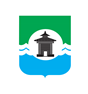 28.09.2022 года № 346РОССИЙСКАЯ ФЕДЕРАЦИЯИРКУТСКАЯ ОБЛАСТЬДУМА БРАТСКОГО РАЙОНАРЕШЕНИЕО состоянии законности и правопорядка на территории Братского района за 1 полугодие 2022 годаЗаслушав информацию прокурора Братского района советника юстиции Андрея Анатольевича Бянкина о состоянии законности и правопорядка на территории Братского района за 1 полугодие 2022 года (от 29.07.2022 № 01-06-2022), руководствуясь статьями 30, 46 Устава муниципального образования «Братский район», Дума Братского районаРЕШИЛА:1. Информацию прокурора Братского района советника юстиции Андрея Анатольевича Бянкина о состоянии законности и правопорядка на территории Братского района за 1 полугодие 2022 года принять к сведению (прилагается).2. Настоящее решение разместить на официальном сайте муниципального образования «Братский район» в разделе «Дума» - www.bratsk.raion.ru.Председатель ДумыБратского района                                                                                  С. В. Коротченко Приложение к решению Думы Братского района от 28.09.2022 года № 34629.07.2022 № 01 – 06 – 2022 ИНФОРМАЦИЯо состоянии законности и правопорядка на территории Братского района за 1 полугодие 2022 годаВо исполнение требований ст. 4 Федерального закона «О прокуратуре Российской Федерации» прокуратурой района проанализировано состояние законности и правопорядка на территории Братского района за 1 полугодие текущего года.Организация работы прокуратуры района в 1 полугодии, выделение приоритетных направлений надзора строилось с учетов административно – территориального устройства (протяженность района, муниципальное устройство, наличие отдаленных и труднодоступных территории, его лесной потенциал), социальных (проблематика в сфере оплаты труда), экономических (высокая дотационность бюджетов муниципальных образований, исполнение полномочий в период нестабильной экономической ситуации, проблематика в сфере жилищно – коммунального хозяйства), криминогенных (рост криминальной активности населения в некоторых сферах жизнедеятельности), иных факторов (правовая неграмотность должностных лиц, в том числе и муниципальных служащих, обладающих организационно – распорядительными и административно – хозяйственными функциями, обращения граждан). С учетом проведенного анализа, значительное внимание уделялось соблюдению прав и свобод человека и гражданина, в том числе вопросам соблюдения трудовых прав, соблюдению законодательства о несовершеннолетних; исполнению законов в сфере экономики, в том числе особое внимание уделено законодательству о бюджете, в сфере ЖКХ; состоянию борьбы с преступностью; противодействию коррупции и т.д.В анализируемый период прокуратурой при осуществлении надзора проведен ряд проверок структурных подразделений администрации МО «Братский район», подведомственных ему учреждений в различных сферах деятельности.Как и прежде, внимание прокуратуры уделялось изучению всех поступающих проектов муниципальных нормативных правовых актов, что способствовало предотвращению незаконного правового регулирования. По результатам правовой экспертизы проектов НПА администрации района, подготовленных ее структурными подразделениями, прокуратурой дано 3 отрицательных заключения на проекты в сферах бюджетного законодательства, законодательства о закупках товаров, работ, услуг для обеспечения муниципальных нужд, образования. Прокуратурой в отчетном периоде в администрацию района направлены 4 информации о необходимости приведения НПА в соответствие с изменением федерального и регионального законодательства. Считаем, что основной причиной выявляемых в муниципальных актах и их проектах нарушений закона, не приведение их в соответствие является отсутствие надлежащего мониторинга законодательства, ошибки в применении норм закона вследствие недостаточного уровня квалификации муниципальных служащих, влекущие некачественную подготовку проектов НПА. Кроме того, одной из сопутствующих причин является не обеспечение 100 % направления в прокуратуру проектов НПА для дачи правовой оценки. В указанных условиях в целях повышения квалификации должностных лиц на постоянной основе необходимо организовывать и осуществлять учебные мероприятия, повысить ответственность должностных лиц, правомочных проводить экспертизу НПА и их проектов, при необходимости решать вопрос о дисциплинарной ответственности виновных лиц, направления в прокуратуру всех проектов НПА для правовой экспертизы.  В целях реализации антикоррупционной политики не менее важным направлением деятельности в организации работы прокуратуры являлся надзор за соблюдением законодательства о противодействии коррупции.  В 1 полугодии прокуратурой нарушения при формировании и предоставлении сведений о доходах, расходах, обязательствах имущественного характера как муниципальными служащими, так и лицами, замещающими муниципальные должности муниципального образования «Братский район» не выявлялись. В целях недопущения нарушений необходимо продолжить работу по профилактике последних, путем активного использования ежегодных методических рекомендации Министерства труда РФ по вопросам предоставления сведений о доходах, расходах, имуществе и обязательствах имущественного характера и заполнения соответствующей формы справки, сведений МВД России, Гостехнадзора области, ГИМС МЧС России, МИФНС России, Росреестра по области, финансовых организации. Применение указанных методических рекомендаций и сведений позволит добиться объективности при формировании справок.Приоритетным направлениям деятельности прокуратуры остается надзор за исполнением законодательства в сфере жилищно – коммунального хозяйства. При разработке проектов концессионных соглашений в отношении объектов коммунальной инфраструктуры должностными лицами администрации допускались нарушения требований Федерального закона о концессионных соглашениях, в 1 полугодии с профильным Министерством области не согласовано ни одного проекта концессионного соглашения на передачу имущества. Одной из причин невозможности заключения проведения конкурсных процедур является отсутствие регистрации права собственности на объекты ЖКХ (по 2 объекта в поселках Турма, Зяба). С учетом указанного, необходимо активизировать работу подчиненных должностных лиц в указанной сфере, принять меры по регистрации права муниципальной собственности на объекты, повысить персональную ответственность должностных лиц, указанное направление деятельности взять на личный контроль мэра района. В преддверии отопительного сезона 2022 – 2023 годов необходимо принять меры по устранению нарушений (модернизация и ремонт сетей теплоснабжения), ранее выявленных специалистами Федеральной службы по экологическому, технологическому и атомному надзору на подведомственных объектах ЖКХ, формированию эксплуатационного и нормативного запасов топлива на объектах. В указанных условиях необходимо осуществить своевременное финансирование, что позволит минимизировать аварии на объектах ЖКХ, способствует выдачи паспорта готовности района к прохождению новой отопительной кампании. Насущной проблемой на территории района остается образование несанкционированных свалок, в том числе в лесном фонде. Указанной проблеме способствует отсутствие во всех сельских поселениях мест (площадок) накопления отходов, оборудованных в соответствии с санитарными нормами и правилами, отсутствие контейнеров для их накопления. Отсутствие надлежащей инфраструктуры препятствует сбору и транспортировке отходов региональным оператором – ООО «Северный региональный оператор». Для устранения указанных нарушений необходимо продолжить работу по формированию заявок и необходимых документов в профильное Министерство области для финансирования расходных обязательств на указанные цели.На принудительном исполнении территориального отдела УФССП России по области находится более 50 решений суда в значимых сферах жизнедеятельности человека и гражданина. Наибольшее количество составляют исполнительные производства о понуждении муниципальных предприятий ЖКХ устранить нарушения природоохранного законодательства, законодательства о теплоснабжении, образовательных и культурно – досуговых учреждений района устранить нарушения санитарно-эпидемиологического законодательства, антитеррористической защищенности и пожарной безопасности.  В указанных условиях необходимо предусмотреть в бюджете денежные средства на исполнение судебных решений, принять меры по полному и правильному их исполнению.Одним из актуальных остается вопрос соблюдения жилищных прав граждан при реализации региональной адресной программы переселения граждан из аварийного жилищного фонда. До конца текущего года запланировано переселение из 11 аварийных домов с общей площадью расселения более 321 квадратного метра. По состоянию на 29.07.2022 проведено лишь 2 аукциона на приобретение жилищных помещений, которые признаны несостоявшимися из – за отсутствия поданных заявок. Указанные факты могут привести к срыву реализации программы переселения в текущем году. Предлагаем, проанализировать условия рынка недвижимости и другие факторы, препятствующие приобретению жилых помещений посредством заключения муниципальных контрактов, и при необходимости скорректировать аукционную документацию. При реализации указанной программы переселения граждан из аварийного жилья выявлялись нарушения по сносу аварийных домов. Так, в апреле текущего года прокуратурой выявлен факт ненадлежащего финансирования мероприятий по сносу и утилизации фундамента 4 разобранных домов и вывозки строительного мусора. Только после принятия мер прокурорского реагирования администрацией приняты меры к очистке данных земельных участков от фрагментов аварийных домов. В целях поэтапного исполнения муниципальной программы в указанной сфере необходимо держать на особом контроле работу должностных лиц профильных подразделений администрации, обеспечить своевременное выполнение мероприятий по переселению граждан из аварийного жилищного фонда; принять меры, направленные на дополнительное выявление жилых помещений, требующих переселению, включению последних в программу.В рамках осуществления надзора за исполнением законодательства о контрактной системе в сфере закупок товаров, услуг для муниципальных нужд выявлены многочисленные нарушения, выраженные в несвоевременном размещении администрацией района и ее подведомственными учреждениями информации и документов об исполнении муниципальных контрактов в реестре контрактов. Причиной указанных нарушений является ненадлежащее взаимодействие между структурными подразделениями администрации, контрактной службой при обмене документов в целях их размещения в единой информационной системе, а также отсутствие должного ведомственного контроля за муниципальными учреждениями. В связи с этим, предлагаю принять дополнительные меры по организации своевременного размещения информации и документов в реестре контрактов, при отсутствии взаимодействия между структурными подразделениями и учреждениями принять меры по усилению ведомственного контроля путем разработки и утверждения акта, регламентирующего надлежащее взаимодействие.  Защита трудовых прав граждан остается одним из актуальных вопросов, который требует принятия действенных мер, направленных на искоренение нарушений трудового законодательства в подведомственных учреждениях. Прокуратурой района проведен анализ состояния законности в сфере исполнения трудового законодательства муниципальными унитарными предприятиями района, предоставляющие коммунальные услуги на территории района. Так, у МУП «Гарант» выявлена задолженность по заработанной плате за май месяц перед 34 работниками в размере более 1,4 миллиона рублей. Анализ причин выявленных нарушений трудовых прав граждан показал некомпетентность руководства предприятия, пассивную, выжидательную позиция администрации района при осуществлении ведомственного контроля. Так, при проведении проверки прокуратурой установлено, что администрацией района при проведении проверок подведомственных учреждений ЖКХ, проверялось лишь исполнение требований трудового законодательства, в предмет проверки не вошли вопросы финансово – хозяйственной деятельности предприятия, не проведен анализ причин и условий, способствующих нарушениям трудового законодательства. В указанных условиях необходимо активизировать системный ведомственный контроль за их финансово – хозяйственной деятельностью, практиковать ведомственные совещания с руководителями предприятий. В связи с ненадлежащим осуществлением ведомственного контроля в отношении МУП «Гарант» прокуратурой мэру района внесено представление.Учитывая имеющиеся нарушения в сфере трудового законодательства, следует активизировать работу межведомственной комиссии по выявлению фактов задолженности по заработной плате и иным выплатам, начисления заработной платы работникам менее установленного минимального размера оплаты труда, неформальной занятости. При выявлении нарушений трудового законодательства информировать прокуратуру района.На 11 сентября текущего года запланирована масштабная избирательная кампания по выборам 14 глав и депутатов 22 Дум сельских поселений района, а также выборы депутатов Думы МО «Братский район» по одномандатным округам № 2, 15. В связи с тем, что избирательные участки располагаются в подведомственных администрации учреждениях, последние необходимо заблаговременно привести в соответствие с требованиями пожарной, антитеррористической безопасности. Кроме того, обращаю внимание на необходимость строгого соблюдения норм избирательного законодательства в период проведения кампании в части соблюдения ограничений лицами, замещающими выборные муниципальные должности, на проведение агитации либо иное использование преимуществ должностного положения. Надзор за исполнением законодательства в сфере противодействия терроризму, по – прежнему, остается одним из приоритетных направлений надзорной деятельности прокуратуры. В 1 полугодии основное внимание было сосредоточено на проведении проверок соблюдения законодательства при осуществлении антитеррористической защищенности объектов (территорий) образовательных учреждений. Так, до настоящего времени в 17 образовательных учреждениях 3 категории опасности охрана с привлечением специализированной охранной организации не организована. Необходимо предусмотреть в бюджете денежные средства на привлечение сотрудников специализированных охранных организаций для физической охраны образовательных учреждений.Кроме того, в деятельности антитеррористической комиссии МО «Братский район» выявлялись нарушения в сфере противодействия терроризму. Так, комиссией не исполнен протокол совместного заседания антитеррористической комиссии и оперативного штаба Иркутской области, заключающийся в проведении анализа причин не завершения процедур категорирования и паспортизации торговых объектов. По выявленному нарушению закона мэру района внесено представление, исполнение требований законодательства о противодействии терроризму в указанной части пересмотрено. Необходимо обратить внимание на недопущение нарушений закона при исполнении решений комиссии области, так как указанные решения подлежат обязательному исполнению антитеррористическими комиссиями муниципальных образований. Работу комиссии поставить руководством района на особый контроль. Проведенный анализ законности в сфере охраны лесов от пожаров, защите населения и территорий от чрезвычайных ситуаций, обусловленных лесными пожарами свидетельствует о неудовлетворительной обстановке, сложившейся с начала пожароопасного сезона текущего года. Так, на территории района зафиксировано 54 лесных пожара (АППГ – 41) на общей площади более 13 тысяч гектар (АППГ – более 10 тысяч гектар). В мае текущего года в СНТ «Восход», «Темерязевец», «Падунский», «Таежный» произошли пожары, в результате которых огнем уничтожено 124 садовых дома, 123 хозяйственных постройки. Основной причиной пожаров является нарушение правил пожарной безопасности, неосторожное обращение с огнем местного населения, а также гостями района. В подавляющем большинстве лесные пожары, зафиксированные с начала пожароопасного сезона, возникли в дневной период времени, в наиболее посещаемых участках лесного фонда. В указанных условиях необходимо продолжить информирование населения в части разъяснения ответственности виновных лиц за нарушение требований пожарной безопасности, реализовать практику информирования правоохранительных и контролирующих органов о «нарушителях» требований пожарной безопасности, через полномочия, предусмотренные п.15 ч.1 ст.14.1 Федерального закона  «Об общих принципах местного самоуправления в РФ», п.5 ст.12, п.1 ч.1 ст.17, ст.18 Федерального закона  «Об основах системы профилактики правонарушений в РФ», привлечь к правовому информированию населения администрации сельских поселений района.Не теряет своей актуальности надзор за исполнением законодательства в сфере защиты прав и законных интересов несовершеннолетних. В 1 полугодии текущего года внимание прокуратуры уделялось исполнению требований законодательства, регламентирующего вопросы защиты прав детей на охрану жизни и здоровья во время обучения в образовательных организациях и, особенно, соблюдению требований законодательства об антитеррористической защищенности объектов образования, пожарной безопасности, защите трудовых прав несовершеннолетних. С учетом показателей подростковой преступности 2021 года, фактов суицидального поведения несовершеннолетних, в текущем году приоритет был отдан сфере профилактики безнадзорности и правонарушений несовершеннолетних. В 1 полугодии текущего года не допущено роста подростковой преступности (- 14,3 %), следствием чего явилась активизация работы органов системы профилактики, в том числе по результатам принятых мер прокурорского реагирования и мер координационного характера. Вместе с тем, несмотря на снижение количества преступлений, совершенных несовершеннолетними отмечается увеличение числа преступлений, совершенных в отношении несовершеннолетних (с 14 до 26), 11 из которых совершены в отношении их половой свободы и неприкосновенности, с 0 до 4 наблюдается рост преступлений, совершенных несовершеннолетними, ранее совершавшими общественно-опасные деяния. Хотелось бы отметить, что преступления в отношении половой свободы и неприкосновенности несовершеннолетних имеют большой уровень латентности. Как показывает практика района указанные преступления (8 из 11) совершались в прошлые периоды, и только 3 – совершены и поставлены на учет в текущем году. Как правило, несовершеннолетние утаивают указанную информацию от своих родителей, законных представителей, начинают рассказывать о происходящем либо после различного рода гинекологических или иных медицинских обследований, либо после констатации факта беременности, либо после продолжительного времени с момента совершения преступлений (2013, 2016, 2019 годы совершения преступлений, при этом преступления поставлены на учет в результате регистрации заявлений только в 2021, 2022 годах). В указанных условия необходимо усилить работу психологов, педагогов по проведению доверительных бесед с несовершеннолетними, проведения тестирований в образовательных учреждениях, активизации органов системы профилактики по выявлению и постановки на учет преступлений указанной категории. При проведении указанной работы необходимо акцентировать внимание должностных лиц на выявление истинных фактов совершения именно указанных преступлений, а не получение лживой информации на фоне конфликтных ситуации между несовершеннолетними и взрослыми лицами. К указанной доскональной работе необходимо подключать более опытных специалистов – психологов, педагогов. Активней информировать через СМИ, соцсети, мессенжеры как население в целом, так и проведение информирования в образовательных учреждениях на предмет разъяснения составов преступлений против половой свободы и неприкосновенности несовершеннолетних, а также ответственности за их совершение. Комиссии по делам несовершеннолетних и защите их прав администрации района как координирующему органу совместно с органами системы профилактики необходимо усилить профилактическую работу с несовершеннолетними «группы риска», состоящими на различных видах профилактического учета, профилактику семейного неблагополучия, увеличить количество выездных заседаний комиссии в сельские поселения района, образовательным учреждениям района необходимо активизировать профилактическую работу, направленную на формирование законопослушного поведения несовершеннолетних, усилить работу педагогов-психологов образовательных учреждений с учащимися в целях предупреждения совершения несовершеннолетними действий суицидального характера, а также направленную на раннее выявление несовершеннолетних «группы риска». Остро нуждается в решении проблема ветхого состояния зданий образовательных организаций района. Поставленная Президентом РФ задача проведения до 2026 года в рамках государственной программы «Развитие образования» капитального ремонта, в первую очередь, сельских школ актуальна и для Братского района. В настоящее время на территории района осуществляет свою деятельность 68 школ и детских садов, введенных в эксплуатацию в период с 1947 по 1997 годы, моральный и физический износ 32 из них достигает 50 – 70 %. В целях актуализации технического состояния образовательных учреждений необходимо запланировать в бюджете денежные средства для техническое обследования зданий образовательных учреждений, с последующем вступлением на условиях софинансирования в федеральные и региональные программы для их ремонта либо строительства новых. Длительная эксплуатация морально и физически изношенных зданий школ и детских садов без проведения в них ремонтных и строительных работ недопустима, поскольку возрастает угроза причинения вреда жизни и здоровью как учащихся, так и их работников.В федеральных и региональных средствах массовой информации широко освещаются нападения на людей безнадзорных собак, причинения вреда здоровью детям и взрослым в результате укусов, гибели людей. Как и для других территорий региона, проблема отлова безнадзорных собак, представляющих реальную угрозу жизни и здоровью граждан, является актуальной и для Братского района, где в текущем году зарегистрированы случаи нападения собак на жителей района, в том числе на детей. В рамках заключенного контракта с ИП «Сегренев Д.Д.» администрации района как заказчику работ необходимо требовать от исполнителя осуществления плановых не реже 3-х раз в месяц выездных мероприятий по отлову безнадзорных животных. Надлежащее исполнение указанных контрактных обязательств позволит минимизировать количество безнадзорных животных, что впоследствии приведет к минимальным рискам их нападения на людей.За 1 полугодие текущего года на территории района на 14,2 % увеличилось количество зарегистрированных преступлений (с 275 до 314), что обуславливается ростом на 150 % убийств (с 2 до 5), 33 % умышленных причинений тяжкого вреда здоровья (с 6 до 8), 5,2 % краж (с 97 до 102), 100 % грабежей (с 3 до 6), 30,4 % мошенничеств (с 23 до 30), в том числе с использованием мобильной связи (с 16 до 23), 90 % незаконных рубок (с 10 до 19). В указанных условиях, администрациям района, сельских поселений, ОП № 5 МУ МВД России «Братское» необходимо проводить совместную разъяснительную работу среди населения по повышению правосознания граждан, доведения судебно – следственной практики района о преступлениях указанной категории. С привлечением должностных лиц администраций сельских поселений, ОП № 5 МУ МВД России «Братское», общественности на постоянной основе организовывать и осуществлять профилактические рейдовые мероприятия по выявлению мест сбыта алкогольных напитков (в том числе продажи продукции в жилом секторе). При выявлении таких мест участникам мероприятия принимать меры в пределах компетенции (привлечение к ответственности, изъятие напитков и т.д.). В рамках борьбы с наркоманией организовать совместно с администрациями сельских поселений сбор информации о местах сбыта, употребления наркотических средств, для последующего направления в прокуратуру района, в МУ МВД России «Братское» для использования в оперативных и служебных целях. Во исполнение полномочий, предусмотренных п.14 ч.1 ст.15.1 Федерального закона «Об общих принципах местного самоуправления в РФ», п.5 ст.12, п.1 ч.1 ст.17, ст.18 ФЗ «Об основах системы профилактики правонарушений в РФ» активизировать работу по правовому информированию населения района путем распространения информации в СМИ, интернет – ресурсах.   Приведенные в настоящей информации сведения о состоянии законности и правопорядка на территории Братского района направляются в порядке ч.2 ст.4 Федерального закона  «О прокуратуре Российской Федерации» в исполнительно – распорядительный  орган муниципального образования с целью извещения о сложившейся в районе ситуации, имеющихся проблемах, принятия конкретных и действенных мер реагирования по вопросам, решение которых входит в компетенцию администрации, а также для рассмотрения представительным органом местного самоуправления района с участием прокурора района.